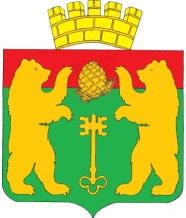 АДМИНИСТРАЦИЯ ПОСЕЛКА КЕДРОВЫЙКРАСНОЯРСКОГО КРАЯП О С Т А Н О В Л Е Н И ЕО внесении изменений в постановление администрации поселка Кедровый Красноярского края от 26.10.2018 года №579-п «Об утверждении административного регламента предоставления муниципальной услуги «Выдача разрешения на перемещение отходов строительства, сноса зданий и сооружений, в том числе грунтов»Во исполнение Федерального закона от 24.06.1998 №89-ФЗ «Об отходах производства и потребления», в соответствии Федеральными законами от 06.10.2003 №131-ФЗ «Об общих принципах организации местного самоуправления в Российской Федерации», от 27.07.2010 № 210-ФЗ «Об организации предоставления государственных и муниципальных услуг», распоряжением Правительства Российской Федерации от 18.09.2019 №2113-р, Решением Совета депутатов поселка Кедровый Красноярского края от 06.04.2015 №14-53Р «Об утверждении перечня муниципальных услуг, предоставляемых администрацией поселка Кедровый Красноярского края и подведомственными администрации поселка Кедровый учреждениями», руководствуясь Уставом поселка Кедровый Красноярского краяП О С Т А Н О В Л Я Ю:Внести изменения в административный регламент поселка Кедровый Красноярского края по предоставлению муниципальной услуги «Выдача разрешения на перемещение отходов строительства, сноса зданий и сооружений, в том числе грунтов».Изложить в новой редакции административный регламент поселка Кедровый Красноярского края по предоставлению муниципальной услуги «Выдача разрешения на перемещение отходов строительства, сноса зданий и сооружений, в том числе грунтов», согласно приложению.Опубликовать настоящее Постановление в печатном издании «Вести Кедрового» и на официальном сайте поселка Кедровый Красноярского края в информационной телекоммуникационной сети Интернет. Контроль исполнения постановления возложить на главного специалиста по управлению муниципальным имуществом, градостроительной и дорожной деятельности. Настоящее постановление вступает в силу в день, следующего за днем официального опубликования.Приложение к постановлению администрациипоселка Кедровый Красноярского краяот 00.00.2020г. №000-пАДМИНИСТРАТИВНЫЙ РЕГЛАМЕНТпо предоставлению муниципальной услуги «Выдача разрешения на перемещение отходов строительства, сноса зданий и сооружений, в том числе грунтов»ОБЩИЕ ПОЛОЖЕНИЯ1.1. Административный регламент по предоставлению муниципальной услуги «Выдача разрешения на перемещение отходов строительства, сноса зданий и сооружений, в том числе грунтов» (далее – Регламент) разработан в целях исполнения Федерального закона от 24.06.1998 № 89-ФЗ «Об отходах производства и потребления», Федерального закона от 27.07.2010 № 210-ФЗ «Об организации предоставления государственных и муниципальных услуг» и Федерального закона от 06.10.2003 №131-ФЗ «Об общих принципах организации местного самоуправления в Российской Федерации».Регламент определяет сроки и последовательность действий (административной процедуры), по предоставлению муниципальной услуги «Выдача разрешения на перемещение отходов строительства, сноса зданий и сооружений, в том числе грунтов».1.2. Наименование муниципальной услугиМуниципальная услуга «Выдача разрешения на перемещение отходов строительства, сноса зданий и сооружений, в том числе грунтов»1.3. Наименование органа, предоставляющего муниципальную услугуМуниципальную услугу предоставляет – Администрация поселка Кедровый Красноярского края (далее по тексту - Администрация).Выдача разрешений на перемещение отходов строительства, сноса зданий и сооружений, в том числе грунтов производится Администрацией, уполномоченным специалистом в установленном порядке.1.4. Нормативно-правовое регулирование предоставления муниципальной услуги.Предоставление муниципальной услуги осуществляется в соответствии с:- Конституцией Российской Федерации;- Градостроительный кодекс Российской Федерации;- Федеральным законом от 06.10.2003 №131-Ф3 «Об общих принципах организации местного самоуправления в Российской Федерации»;- Федеральным законом от 24.06.1998 №89-ФЗ «Об отходах производства и потребления»;- Федеральным законом от 27.07.2010 № 210-ФЗ «Об организации предоставления государственных и муниципальных услуг»;- Федеральным законом от 30.03.1999 №52-ФЗ «О санитарно-эпидемиологическом благополучии населения»;- Федеральным законом от 02.05.2006 №59-ФЗ «О порядке рассмотрения обращений граждан Российской Федерации»;- Уставом поселка Кедровый Красноярского края.1.5. Результат предоставления муниципальной услуги Результатом предоставления муниципальной услуги является выдача разрешения на перемещение отходов строительства, сноса зданий и сооружений, в том числе грунтов на территории городского округа поселок Кедровый Красноярского края либо мотивированный отказ в выдаче разрешения в письменной форме.1.6. Муниципальная услуга предоставляется на безвозмездной основе.1.7. Получатели муниципальной услугиЗаявителями муниципальной услуги являются юридические и физические лица, обратившиеся за выдачей разрешения на перемещение отходов строительства, сноса зданий и сооружений, в том числе грунтов.От имени заявителя с заявлением о предоставлении муниципальной услуги может обратиться представитель заявителя, наделенный заявителем в порядке, установленном законодательством Российской Федерации, полномочиями выступать от имени заявителя при взаимодействии с соответствующими государственными органами, органами местного самоуправления и организациями при предоставлении муниципальной услуги.2. СТАНДАРТ ПРЕДОСТАВЛЕНИЯ МУНИЦИПАЛЬНОЙ УСЛУГИ2.1. Порядок информирования о предоставлении муниципальной услуги.Информация, предоставляемая заинтересованным лицам о муниципальной услуге, является открытой и общедоступной.2.2. Информация о порядке предоставления Муниципальной услуги выдается в Администрации. Сведения о месте нахождения, контактных телефонах и графике работы Администрации:660910, Красноярский край,.поселок.Кедровый,.ул..Гвардейская,.д. 4А.Телефон: 8(39133)29-057, Адрес.электронной.почты:.admkedr@list.ru, официальный сайт в информационно-телекоммуникационной сети «Интернет» pgtkedr.ru.График работы: с понедельника по четверг с 8.00 до 17.15, перерыв на обед с 13.00 до 14.00, в пятницу с 8.00 до 16.00, перерыв на обед с 13.00 до 14.00. Выходные дни – суббота, воскресенье.Информацию по процедуре предоставления муниципальной услуги можно получить у специалиста, ответственного за предоставление муниципальной услуги. Место нахождения Администрации: Красноярский край, поселок Кедровый, 
ул. Гвардейская, д. 4А График работы: с понедельника по четверг с 8.00 до 17.15, перерыв на обед с 13.00 до 14.00, в пятницу с 8.00 до 16.00, перерыв на обед с 13.00 до 14.00. Выходные дни – суббота, воскресенье.Информация может быть получена по телефону:8(39133)29-054,.Адрес.электронной.почты:.kras.kedr@mail.ru.Информация о процедуре предоставления муниципальной услуги сообщается по номерам телефонов для справок (консультаций), а также размещается в информационно-телекоммуникационных сетях общего пользования (в том числе сети Интернет).2.3. На информационных стендах Администрации и Интернет-сайте, размещается следующая информация:- сведения о местонахождении, графике работы, контактных телефонах специалистов, предоставляющих муниципальную услугу;- извлечения из действующих нормативных правовых актов, содержащих нормы, регулирующие деятельность по предоставлению услуги; - текст настоящего Регламента и приложений к нему.2.4. При ответах на телефонные звонки и устные обращения специалисты подробно и в вежливой (корректной) форме информируют обратившихся по интересующим их вопросам. 2.5. При	 невозможности специалиста, принявшего звонок, самостоятельно ответить на поставленные вопросы, телефонный звонок должен быть переадресован (переведен) на другое должностное лицо, или же обратившемуся гражданину должен быть сообщен телефонный номер, по которому можно получить необходимую информацию.2.6. Заявители, подавшие запрос о предоставлении сведений, в обязательном порядке информируются специалистами:- о приостановлении предоставления муниципальной услуги;- об отказе в предоставлении муниципальной услуги;- о сроке завершения оформления документов и возможности их получения.2.7. Порядок информирования о ходе предоставления муниципальной услуги.2.7.1. Информирование о ходе предоставления муниципальной услуги осуществляется специалистами при личном контакте с заявителями или посредством телефонной связи, посредством электронной почты.2.7.2. Информация о сроке завершения оформления документов и возможности их получения заявителю сообщается при подаче документов и при возобновлении предоставления муниципальной услуги после ее приостановления, а в случае сокращения срока – по указанному в заявлении телефону.2.7.3. В любое время с момента приема документов заявитель имеет право на получение сведений о прохождении процедур по предоставлению муниципальной услуги при помощи телефона или посредством личного посещения Администрации.2.8. Для получения сведений о ходе рассмотрения заявления на предоставление муниципальной услуги заявитель обращается в Администрацию. Заявителю предоставляются сведения о том, на каком этапе находится рассмотрение его заявления по исполнению муниципальной услуги.2.9. В случае принятия решения об отказе в предоставлении муниципальной услуги, Администрация информирует об этом заявителя с указанием оснований такого отказа.2.10. Сроки ожидания при предоставлении муниципальной услуги:максимальное время ожидания в очереди при подаче документов для предоставления муниципальной услуги не должно превышать 15 минут;2.11. Сроки предоставления муниципальной услуги:Срок предоставления муниципальной услуги не должен превышать 7 рабочих дней со дня регистрации заявления о выдаче разрешения на перемещение отходов строительства, сноса зданий и сооружений, в том числе грунтов.Информация о перечне необходимых для предоставления муниципальной услуги документов, требуемых от заявителя.Для получения муниципальной услуги заявитель предоставляет в приемную Администрации:2.12. Заявление установленного образца (приложение №1 к настоящему Регламенту) с указанием фамилии, имени отчества заявителя, юридического адреса или адреса места жительства (для физических лиц); почтового адреса, по которому должен быть направлен ответ, номер контактного телефона, характер разрытия и его причина.2.13. Исчерпывающий перечень документов для предоставления муниципальной услуги:- для получения разрешения заинтересованное лицо подает заявление в Администрацию (Приложение№1 к Регламенту)2.14. К заявлению прилагаются:1) проект производства и график производства строительных работ, согласованный участниками строительства и утвержденный заказчиком;2) разрешение на строительство;3) копия разрешения (ордера) на осуществление земляных работ или заявления на получение разрешения, заверенная заявителем (оформленные с начала строительства);4) копия договора на транспортировку отходов, заверенная заявителем (в случае, если транспортирование отходов осуществляется с привлечением сторонней организации);5) ситуационный план;6) смета по вертикальной планировке.2.15. Исчерпывающий перечень оснований для отказа в приеме документов, необходимых для предоставления муниципальной услуги.В случае если представленные документы не соответствуют следующим требованиям, установленным законодательством Российской Федерации:1) предоставления документов лицом, не имеющим на это полномочий, в соответствии с законодательством Российской Федерации;2) тексты документов должны быть написаны разборчиво, наименование юридических лиц должны быть написаны без сокращения, с указанием их места нахождения, фамилии, имени, отчества физических лиц, адреса из места жительства;3) в документах не должно быть подчисток, приписок, зачеркнутых слов и иных, не оговоренных исправлений;4) документы недопустимо исполнять карандашом;5) документы не должны иметь серьезных повреждений, наличие которых не позволяет однозначно истолковать их содержание.2.16. Исчерпывающий перечень оснований для приостановления и (или) отказа в предоставлении муниципальной услуги.Решение об отказе в предоставлении муниципальной услуги принимается в  случаях:1) не представление полного комплекта документов, необходимых для получения разрешения, указанных в пунктах 2.13 - 2.14.2) не устранение выявленных замечаний по ранее выданным разрешениям (до устранения соответствующих замечаний);3) наличие вступившего в законную силу определения, постановления, решения суда, в соответствии с которым предоставление муниципальной услуги заявителю невозможно;4) обращения не уполномоченного лица, в случае если за предоставлением услуги обратился не заявитель, а представитель заявителя;5) обнаружение в представленных документах технических ошибок, наличие которых препятствует предоставлению муниципальной услуги.Отказ в предоставлении муниципальной услуги с указанием причин отказа направляет заявителю  в письменной  форме в срок, указанный в пункте 2.11 настоящего Регламента.2.17 Рассмотрение заявлений:1) принятые к рассмотрению заявления рассматриваются в рабочем порядке. Максимальный срок выполнения действия - 1 рабочий день;2) 	производится выезд на место предполагаемых работ для уточнения схемы места проведения работ. Максимальный срок выполнения действия - 2 рабочих дня;3) в случае обнаружения неточностей в схеме, этот факт доводится до сведения заявителя с целью устранения неточностей. Максимальный срок выполнения действия - 1 рабочий день.4) 	принимается решение о разрешении (запрещении) на перемещение отходов строительства, сноса зданий и сооружений, в том числе грунтов. Максимальный срок выполнения действия - 1 рабочий день;2.18 Оформление и выдача разрешения на перемещение отходов строительства, сноса зданий и сооружений, в том числе грунтов. (Приложение №3 к Регламенту)1) Разрешение на перемещение отходов строительства, сноса зданий и сооружений, в том числе грунтов оформляется и подписывается специалистом, рассматривающим заявление, подписывается Главой поселка Кедровый Красноярского края.2) Разрешение на перемещение отходов строительства, сноса зданий и сооружений, в том числе грунтов оформляется в 2 экземплярах. Один экземпляр на перемещение отходов строительства, сноса зданий и сооружений, в том числе грунтов, подшивается в дело для хранения в соответствии с утвержденной номенклатурой дел. Второй экземпляр - выдается специалистом заявителю лично с отметкой в журнале регистрации заявлений, либо почтовым отправлением с сопроводительным письмом за подписью Главы поселка Кедровый Красноярского края. Максимальный срок выполнения действия - 2 рабочих дня.2.19. 	Оформление отказа в выдаче разрешения на перемещение отходов строительства, сноса зданий и сооружений, в том числе грунтов.1) Специалист, рассматривающий заявление, при выявлении обстоятельств, являющихся основанием для отказа в предоставлении муниципальной услуги в соответствии с п. 2.15 настоящего Регламента, готовит письмо в двух экземплярах на бланке администрации об отказе в выдаче разрешения на перемещение отходов строительства, сноса зданий и сооружений, в том числе грунтов с указанием оснований для отказа. Максимальный срок выполнения действия - 2 рабочих дня.2) Подготовленное письмо об отказе в выдаче разрешения на перемещение отходов строительства, сноса зданий и сооружений, в том числе грунтов направляется в порядке делопроизводства на подпись Главе поселка Кедровый Красноярского края, с последующей регистрацией в Журнале регистрации исходящей документации.Один экземпляр письма с отказом в выдаче разрешения на перемещение отходов строительства, сноса зданий и сооружений, в том числе грунтов направляется в адрес заявителя. Второй экземпляр - подшивается в дело администрации для хранения в соответствии с утвержденной номенклатурой дел. Максимальный срок выполнения действия - 2 рабочих дня.2.20. Требования к местам предоставления муниципальной услуги:Инвалидам в целях обеспечения доступности муниципальной услуги оказывается помощь в преодолении различных барьеров, мешающих в получении ими муниципальной услуги наравне с другими лицами. Помещения оборудуются расширенными проходами, позволяющими обеспечить беспрепятственный доступ инвалидов. Вход в здание, в котором предоставляется муниципальная услуга, оборудован пандусом, расширенным переходом, позволяющим обеспечить беспрепятственный вход инвалидов (инвалидов-колясочников). Глухонемым, инвалидам по зрению и другим лицам с ограниченными физическими возможностями при необходимости оказывается помощь по передвижению в помещениях. 2.21. Требования к зданию, размещению и оформлению помещений. Здания администрации оборудовано входом, обеспечивающим свободный доступ в помещение, противопожарной системой и средствами пожаротушения, эвакуационным выходом.Прием заявителей осуществляется в специально предназначенных для этих целей кабинетах, имеющих оптимальные условия для работы.Помещения оборудованы удобной для приема посетителей и хранения документов мебелью, оснащены оргтехникой.Места ожидания на предоставление муниципальной услуги оборудуются стульями, кресельными секциями в коридоре приемной администрации.2.22. Показателями доступности и качества муниципальной услуги являются предоставление муниципальной услуги или осуществление отдельных административных процедур в электронной форме, отсутствие жалоб и претензий со стороны заявителя, оперативность предоставления муниципальной услуги. 2.23. Иные требования, в том числе учитывающие особенности предоставления муниципальной услуги в многофункциональных центрах и особенности предоставления муниципальной услуги в электронной форме.Предоставление муниципальной услуги в МФЦ осуществляется при наличии соглашения о взаимодействии между администрацией поселка Кедровый Красноярского края и МФЦ (далее – соглашение о взаимодействии).Предоставление муниципальной услуги в МФЦ осуществляется по принципу «одного окна», в соответствии с которым предоставление муниципальной услуги осуществляется после однократного обращения заявителя с соответствующим запросом, а взаимодействие с администрацией поселка Кедровый Красноярского края, предоставляющей муниципальную услугу, осуществляется многофункциональным центром без участия заявителя в соответствии с нормативными правовыми актами и соглашением о взаимодействии.Предоставление муниципальной услуги в электронной форме, в том числе взаимодействие органов, предоставляющих государственные услуги, органов, предоставляющих муниципальные услуги, организаций, организующих предоставление государственных и муниципальных услуг, и заявителей, осуществляется на базе информационных систем, включая государственные и муниципальные информационные системы, составляющие информационно-технологическую и коммуникационную инфраструктуру.3. СОСТАВ, ПОСЛЕДОВАТЕЛЬНОСТЬ И СРОКИ ВЫПОЛНЕНИЯ АДМИНИСТРАТИВНЫХ ПРОЦЕДУР, ТРЕБОВАНИЯ К ПОРЯДКУ ИХ ВЫПОЛНЕНИЯ.3.1. Последовательность действий при предоставлении муниципальной услуги:1) прием и регистрация заявлений.2) рассмотрение и принятие решения по заявлению на перемещение отходов строительства, сноса зданий и сооружений, в том числе грунтов.3) оформление и выдача разрешения на перемещение отходов строительства, сноса зданий и сооружений, в том числе грунтов (отказа в выдаче разрешения на перемещение отходов строительства, сноса зданий и сооружений, в том числе грунтов).Блок-схема описания административного процесса предоставления муниципальной услуги приведена в приложении №6 к настоящему Регламенту.3.2. Прием документов:3.2.1. Основанием для начала предоставления муниципальной услуги является личное обращение заявителя (его представителя, доверенного лица) в Администрацию с комплектом документов, необходимых для предоставления услуги и указанных настоящим административным регламентом.3.2.2. Получение документов от заинтересованных лиц фиксируется сотрудником, уполномоченным на прием заявлений, путем выполнения регистрационной записи в журнале регистрации входящих документов.3.2.3. Специалист, уполномоченный на прием заявлений, формирует результат административной процедуры по приему документов и передает заявление в порядке делопроизводства для рассмотрения специалисту Администрации, уполномоченному на рассмотрение заявления.3.3. Общий максимальный срок приема документов не может превышать 15 минут.3.4. Рассмотрение заявлений:Рассмотрение заявления и прилагаемых к нему документов Специалистом, предоставляющим муниципальную услугу, принятие решения о предоставлении или отказе в предоставлении муниципальной услуги.3.3.1. Основанием для начала административной процедуры является зарегистрированное заявление в администрации, которое передается Специалисту, ответственному за предоставление данной муниципальной услуги.3.3.2. Специалист администрации ответственный за предоставление услуги:1) проверяет комплектность документов в соответствии с пунктом 2.13.-2.14 настоящего Регламента;2) устанавливает наличие или отсутствие оснований для отказа в предоставлении муниципальной услуги в соответствии с пунктом 2.15.-2.16. настоящего Регламента.	3) при установлении необходимости направляет запросы по каналам межведомственного взаимодействия. По результатам рассмотрения представленных документов специалист ответственный за предоставление муниципальной услуги принимает решение о предоставлении муниципальной услуги либо об отказе в предоставлении муниципальной услуги.3.5. Результатом выполнения административной процедуры является принятие одного из следующих решений:1) о предоставлении муниципальной услуги;2) об отказе в предоставлении муниципальной услуги.3.5. Выдача заявителю разрешения на перемещение отходов строительства, сноса зданий и сооружений, в том числе грунтов или уведомления об отказе в предоставлении муниципальной услуги заявителю.3.6. Основанием для начала административной процедуры является принятое решение о предоставлении муниципальной услуги либо об отказе в разрешение на перемещение отходов строительства, сноса зданий и сооружений, в том числе грунтов.ФОРМЫ КОНТРОЛЯ ЗА ИСПОЛНЕНИЕМ АДМИНИСТРАТИВНОГО РЕГЛАМЕНТА.4.1. Контроль за соблюдением последовательности административных действий, определенных административными процедурами по предоставлению муниципальных услуг, полнотой и качеством предоставления муниципальной услуги осуществляется Главой поселка Кедровый Красноярского края.4.2. Персональная ответственность ответственных лиц (специалистов) закрепляется в соответствующих положениях должностных инструкций.4.3. Контроль за полнотой и качеством предоставления муниципальной услуги включает в себя проведение проверок, выявление и устранение нарушений прав заявителей, рассмотрение, принятие решений и подготовку ответов на обращения заявителей, содержащие жалобы на решения, действия (бездействия) ответственных лиц (специалистов).4.4. По результатам проведенных проверок в случае выявления нарушений прав заявителей по предоставлению муниципальной услуги осуществляется привлечение виновных лиц к ответственности в соответствии с законодательством Российской Федерации.4.5. Проведение проверок может носить плановый характер и внеплановый характер (по конкретному обращению заявителя по предоставлению муниципальной услуги).4.6. Граждане, их объединения и организации могут контролировать предоставление муниципальной услуги путем получения письменной и устной информации о результатах проведенных проверок и принятых по результатам проверок мерах.5. ДОСУДЕБНЫЙ (ВНЕСУДЕБНЫЙ) ПОРЯДОК ОБЖАЛОВАНИЯ РЕШЕНИЙ И ДЕЙСТВИЙ (БЕЗДЕЙСТВИЯ) ОРГАНА, ПРЕДОСТАВЛЯЮЩЕГО МУНИЦИПАЛЬНУЮ УСЛУГУ, А ТАКЖЕ ДОЛЖНОСТНЫХ ЛИЦ ИЛИ МУНИЦИПАЛЬНЫХ СЛУЖАЩИХ.5.1. Заявители муниципальной услуги имеют право обратиться с заявлением или жалобой (далее - обращения) на действия (бездействия) исполнителя, ответственных лиц (специалистов), в том числе в следующих случаях:1) нарушение срока регистрации запроса заявителя о предоставлении муниципальной услуги, комплексного запроса;2) нарушение срока предоставления муниципальной услуги. В указанном случае досудебное (внесудебное) обжалование заявителем решений и действий (бездействия) многофункционального центра, работника многофункционального центра возможно в случае, если на многофункциональный центр, решения и действия (бездействие) которого обжалуются, возложена функция по предоставлению соответствующей муниципальной услуги в полном объеме в порядке, определенном частью 1.3 статьи 16 Федерального закона от 27.07.2010 № 210-ФЗ «Об организации предоставления государственных и муниципальных услуг»;3) требование у заявителя документов, не предусмотренных нормативными правовыми актами Российской Федерации, нормативными правовыми актами субъектов Российской Федерации, муниципальными правовыми актами для предоставления муниципальной услуги;4) отказ в приеме документов, предоставление которых предусмотрено нормативными правовыми актами Российской Федерации, нормативными правовыми актами субъектов Российской Федерации, муниципальными правовыми актами для предоставления муниципальной услуги, у заявителя;	5) отказ в предоставлении муниципальной услуги, если основания отказа не предусмотрены федеральными законами и принятыми в соответствии с ними иными нормативными правовыми актами Российской Федерации, законами и иными нормативными правовыми актами субъектов Российской Федерации, муниципальными правовыми актами. В указанном случае досудебное (внесудебное) обжалование заявителем решений и действий (бездействия) многофункционального центра, работника многофункционального центра возможно в случае, если на многофункциональный центр, решения и действия (бездействие) которого обжалуются, возложена функция по предоставлению соответствующей муниципальной услуги в полном объеме в порядке, определенном частью 1.3 статьи 16 Федерального закона от 27.07.2010 № 210-ФЗ «Об организации предоставления государственных и муниципальных услуг»;6) затребование с заявителя при предоставлении муниципальной услуги платы, не предусмотренной нормативными правовыми актами Российской Федерации, нормативными правовыми актами субъектов Российской Федерации, муниципальными правовыми актами;7) отказ органа, предоставляющего муниципальную услугу, должностного лица органа, предоставляющего муниципальную услугу, многофункционального центра, работника многофункционального центра, организаций, предусмотренных частью 1.1 статьи 16 Федерального закона Федерального закона от 27.07.2010 № 210-ФЗ «Об организации предоставления государственных и муниципальных услуг», или их работников в исправлении допущенных ими опечаток и ошибок в выданных в результате предоставления муниципальной услуги документах либо нарушение установленного срока таких исправлений. В указанном случае досудебное (внесудебное) обжалование заявителем решений и действий (бездействия) многофункционального центра, работника многофункционального центра возможно в случае, если на многофункциональный центр, решения и действия (бездействие) которого обжалуются, возложена функция по предоставлению соответствующей муниципальной услуги в полном объеме в порядке, определенном частью 1.3 статьи 16 Федерального закона от 27.07.2010 № 210-ФЗ «Об организации предоставления государственных и муниципальных услуг».8) нарушение срока или порядка выдачи документов по результатам предоставления муниципальной услуги;9) приостановление предоставления муниципальной услуги, если основания приостановления не предусмотрены федеральными законами и принятыми в соответствии с ними иными нормативными правовыми актами Российской Федерации, законами и иными нормативными правовыми актами субъектов Российской Федерации, муниципальными правовыми актами. В указанном случае досудебное (внесудебное) обжалование заявителем решений и действий (бездействия) многофункционального центра, работника многофункционального центра возможно в случае, если на многофункциональный центр, решения и действия (бездействие) которого обжалуются, возложена функция по предоставлению соответствующей муниципальной услуги в полном объеме в порядке, определенном частью 1.3 статьи 16 Федерального закона от 27.07.2010 № 210-ФЗ «Об организации предоставления государственных и муниципальных услуг». 5.2. Обращения подлежат обязательному рассмотрению. Рассмотрение обращений осуществляется на безвозмездной основе.5.3. Жалоба подается в письменной форме на бумажном носителе, в электронной форме в орган, предоставляющий муниципальную услугу, многофункциональный центр либо в соответствующий орган государственной власти (орган местного самоуправления) публично-правового образования, являющийся учредителем многофункционального центра (далее - учредитель многофункционального центра), а также в организации, предусмотренные частью 1.1 статьи 16 Федерального закона от 27.07.2010 № 210-ФЗ «Об организации предоставления государственных и муниципальных услуг». Жалобы на решения и действия (бездействие) руководителя органа, предоставляющего муниципальную услугу, подаются в вышестоящий орган (при его наличии) либо в случае его отсутствия рассматриваются непосредственно руководителем органа, предоставляющего муниципальную услугу. Жалобы на решения и действия (бездействие) работника многофункционального центра подаются руководителю этого многофункционального центра. Жалобы на решения и действия (бездействие) многофункционального центра подаются учредителю многофункционального центра или должностному лицу, уполномоченному нормативным правовым актом субъекта Российской Федерации. Жалобы на решения и действия (бездействие) работников организаций, предусмотренных частью 1.1 статьи 16 Федерального закона от 27.07.2010 № 210-ФЗ «Об организации предоставления государственных и муниципальных услуг», подаются руководителям этих организаций.5.4. Жалоба на решения и действия (бездействие) органа, предоставляющего муниципальную услугу, должностного лица органа, предоставляющего муниципальную услугу, муниципального служащего, руководителя органа, предоставляющего муниципальную услугу, может быть направлена по почте, с использованием информационно-телекоммуникационной сети Интернет, официального сайта органа, предоставляющего муниципальную услугу, а также может быть принята при личном приеме заявителя. Жалоба на решения и действия (бездействие) многофункционального центра, работника многофункционального центра может быть направлена по почте, с использованием информационно-телекоммуникационной сети "Интернет", официального сайта многофункционального центра, единого портала государственных и муниципальных услуг либо регионального портала государственных и муниципальных услуг, а также может быть принята при личном приеме заявителя. Жалоба на решения и действия (бездействие) организаций, предусмотренных частью 1.1 статьи 16 Федерального закона от 27.07.2010 № 210-ФЗ «Об организации предоставления государственных и муниципальных услуг», а также их работников может быть направлена по почте, с использованием информационно-телекоммуникационной сети "Интернет", официальных сайтов этих организаций, единого портала государственных и муниципальных услуг либо регионального портала государственных и муниципальных услуг, а также может быть принята при личном приеме заявителя.5.5. Жалоба должна содержать:1) наименование органа, предоставляющего муниципальную услугу, должностного лица органа, предоставляющего муниципальную услугу, многофункционального центра, его руководителя и (или) работника, организаций, предусмотренных частью 1.1 статьи 16 Федерального закона от 27.07.2010 № 210-ФЗ «Об организации предоставления государственных и муниципальных услуг», их руководителей и (или) работников, решения и действия (бездействие) которых обжалуются;2) фамилию, имя, отчество (последнее - при наличии), сведения о месте жительства заявителя - физического лица либо наименование, сведения о месте нахождения заявителя - юридического лица, а также номер (номера) контактного телефона, адрес (адреса) электронной почты (при наличии) и почтовый адрес, по которым должен быть направлен ответ заявителю;3) сведения об обжалуемых решениях и действиях (бездействии) органа, предоставляющего муниципальную услугу, должностного лица органа, предоставляющего муниципальную услугу или муниципального служащего, многофункционального центра, работника многофункционального центра, организаций, предусмотренных частью 1.1 статьи 16 Федерального закона от 27.07.2010 № 210-ФЗ «Об организации предоставления государственных и муниципальных услуг», их работников;4) доводы, на основании которых заявитель не согласен с решением и действием (бездействием) органа, предоставляющего муниципальную услугу, должностного лица органа, предоставляющего муниципальную услугу, муниципального служащего, многофункционального центра, работника многофункционального центра, организаций, предусмотренных частью 1.1 статьи 16 Федерального закона от 27.07.2010 № 210-ФЗ «Об организации предоставления государственных и муниципальных услуг», их работников. Заявителем могут быть представлены документы (при наличии), подтверждающие доводы заявителя, либо их копии.5.6. Жалоба, поступившая в орган, предоставляющий муниципальную услугу, многофункциональный центр, учредителю многофункционального центра, в организации, предусмотренные частью 1.1 статьи 16 Федерального закона от 27.07.2010 № 210-ФЗ «Об организации предоставления государственных и муниципальных услуг», либо вышестоящий орган (при его наличии), подлежит рассмотрению в течение пятнадцати рабочих дней со дня ее регистрации, а в случае обжалования отказа органа, предоставляющего муниципальную услугу, многофункционального центра, организаций, предусмотренных частью 1.1 статьи 16 Федерального закона от 27.07.2010 № 210-ФЗ «Об организации предоставления государственных и муниципальных услуг», в приеме документов у заявителя либо в исправлении допущенных опечаток и ошибок или в случае обжалования нарушения установленного срока таких исправлений - в течение пяти рабочих дней со дня ее регистрации.5.7. По результатам рассмотрения жалобы принимается одно из следующих решений:1) жалоба удовлетворяется, в том числе в форме отмены принятого решения, исправления допущенных опечаток и ошибок в выданных в результате предоставления муниципальной услуги документах, возврата заявителю денежных средств, взимание которых не предусмотрено нормативными правовыми актами Российской Федерации, нормативными правовыми актами субъектов Российской Федерации, муниципальными правовыми актами, а также в иных формах;2) в удовлетворении жалобы отказывается.5.8. Не позднее дня, следующего за днем принятия решения, указанного в пункте 5.7 настоящего Административного регламента, заявителю в письменной форме и по желанию заявителя в электронной форме направляется мотивированный ответ о результатах рассмотрения жалобы.5.9. В случае установления в ходе или по результатам рассмотрения жалобы признаков состава административного правонарушения или преступления должностное лицо, работник, наделенные полномочиями по рассмотрению жалоб в соответствии с пунктом 5.3 настоящего Административного регламента, незамедлительно направляют имеющиеся материалы в органы прокуратуры.6. ОСОБЕННОСТИ ОРГАНИЗАЦИИ ПРЕДОСТАВЛЕНИЯ МУНИЦИПАЛЬНЫХ УСЛУГ В МНОГОФУНКЦИОНАЛЬНЫХ ЦЕНТРАХ6.1. Предоставление муниципальных услуг в многофункциональных центрах осуществляется в соответствии с Федеральным законом от 27.07.2010 № 210-ФЗ «Об организации предоставления государственных и муниципальных услуг», Постановлением Правительства Красноярского края от 23.11.2009 № 598-п «Об утверждении долгосрочной целевой программы «Повышение качества оказания услуг на базе многофункциональных центров предоставления государственных и муниципальных услуг в Красноярском крае» на 2010 - 2012 годы», муниципальными правовыми актами по принципу «одного окна», в соответствии с которым предоставление муниципальной услуги или услуг (комплексный запрос) осуществляется после однократного обращения заявителя с соответствующим запросом, а взаимодействие с органами, предоставляющими муниципальные услуги, осуществляется многофункциональным центром без участия заявителя в соответствии с нормативными правовыми актами и соглашением о взаимодействии.6.2. Многофункциональные центры в соответствии с соглашениями о взаимодействии осуществляют:1) приём запросов заявителей о предоставлении муниципальных услуг, а также прием комплексных запросов;2) представление интересов заявителей при взаимодействии с органами, предоставляющими муниципальные услуги, а также с организациями, участвующими в предоставлении государственных и муниципальных услуг,  в том числе с использованием информационно-технологической и коммуникационной инфраструктуры;2.1) составление на основании комплексного запроса заявлений на предоставление конкретных муниципальных услуг, указанных в комплексном запросе, подписание таких заявлений и скрепление их печатью многофункционального центра, формирование комплектов документов, необходимых для получения муниципальных услуг, указанных в комплексном запросе (указанные комплекты документов формируются из числа документов, сведений и (или) информации, представленных заявителем в многофункциональный центр при обращении с комплексным запросом, а также документов, сведений и (или) информации, полученных многофункциональным центром самостоятельно в порядке межведомственного взаимодействия, а также вследствие получения результатов муниципальных услуг, указанных в комплексном запросе и необходимых для получения иных муниципальных услуг, указанных в комплексном запросе), направление указанных заявлений и комплектов документов в органы, предоставляющие государственные услуги, и органы, предоставляющие муниципальные услуги;3) представление интересов органов, предоставляющих муниципальные услуги, при взаимодействии с заявителями;4) информирование заявителей о порядке предоставления муниципальных услуг, в том числе посредством комплексного запроса, в многофункциональных центрах, о ходе выполнения запросов о предоставлении муниципальных услуг, комплексных запросов, а также по иным вопросам, связанным с предоставлением муниципальных услуг;5) взаимодействие с органами местного самоуправления по вопросам предоставления муниципальных услуг, а также с организациями, участвующими в предоставлении государственных и муниципальных услуг;6) выдачу заявителям документов полученных от органов, предоставляющих муниципальные услуги, по результатам предоставления муниципальных услуг, а также по результатам предоставления муниципальных услуг, указанных в комплексном запросе, если иное не предусмотрено законодательством Российской Федерации;7) приём, обработку информации из информационных систем органов, предоставляющих муниципальные услуги, и выдачу заявителям на основании такой информации документов, если это предусмотрено соглашением о взаимодействии и иное не предусмотрено федеральным законом;7.1) прием денежных средств от заявителей в счет платы за предоставление государственных и муниципальных услуг и уплаты иных платежей в случаях, предусмотренных федеральными законами;8) иные функции, указанные в соглашении о взаимодействии.6.3. При реализации своих функций многофункциональные центры не вправе требовать от заявителя:1) предоставления документов и информации или осуществления действий, предоставление или осуществление которых не предусмотрено нормативными правовыми актами, регулирующими отношения, возникающие в связи с предоставлением муниципальной услуги;2) представления документов и информации, в том числе подтверждающих внесение заявителем платы за предоставление муниципальных услуг, которые находятся в распоряжении органов, предоставляющих муниципальные услуги, иных органов местного самоуправления либо органам местного самоуправления организаций в соответствии с нормативными правовыми актами Российской Федерации, нормативными правовыми актами субъектов Российской Федерации, муниципальными правовыми актами, за исключением документов, включенных в определенный частью 6 статьи 7 Федерального закона № 210-ФЗ перечень документов. Заявитель вправе представить указанные документы и информацию по собственной инициативе;3) осуществления действий, в том числе согласований, необходимых для получения муниципальных услуг и связанных с обращением в иные государственные органы, органы местного самоуправления, организации, за исключением получения услуг, включенных в перечни, указанные в части 1 статьи 9 Федерального закона № 210-ФЗ, и получения документов и информации, предоставляемых в результате предоставления таких услуг.6.4. При реализации своих функций в соответствии с соглашениями о взаимодействии многофункциональный центр обязан:1) предоставлять на основании запросов и обращений федеральных государственных органов и их территориальных органов, органов государственных внебюджетных фондов, органов государственной власти субъектов Российской Федерации, органов местного самоуправления, физических и юридических лиц необходимые сведения по вопросам, относящимся к установленной сфере деятельности многофункционального центра;2) обеспечивать защиту информации, доступ к которой ограничен в соответствии с федеральным законом, а также соблюдать режим обработки и использования персональных данных;2.1) при приеме запросов о предоставлении муниципальных услуг либо комплексных запросов и выдаче документов устанавливать личность заявителя на основании паспорта гражданина Российской Федерации и иных документов, удостоверяющих личность заявителя, в соответствии с законодательством Российской Федерации, а также проверять соответствие копий представляемых документов (за исключением нотариально заверенных) их оригиналам;3) соблюдать требования соглашений о взаимодействии;4)осуществлять взаимодействие с органами, предоставляющими муниципальные услуги, подведомственными органам местного самоуправления организациями и организациями, участвующими в предоставлении предусмотренных частью 1 статьи 1 Федерального закона № 210-ФЗ муниципальных услуг, в соответствии с соглашениями о взаимодействии, нормативными правовыми актами, регламентом деятельности многофункционального центра.7. ИСПОЛЬЗОВАНИЕ ИНФОРМАЦИОННО-ТЕЛЕКОММУНИКАЦИОННЫХ ТЕХНОЛОГИЙПРИ ПРЕДОСТАВЛЕНИИ МУНИЦИПАЛЬНЫХ УСЛУГ7.1. Предоставление муниципальных услуг в электронной форме, в том числе взаимодействие органов, предоставляющих муниципальные услуги и заявителей, осуществляется на базе информационных систем, включая муниципальные информационные системы, составляющие информационно-технологическую и коммуникационную инфраструктуру.7.2. Правила и порядок информационно-технологического взаимодействия информационных систем, используемых для предоставления муниципальных услуг в электронной форме, а также требования к инфраструктуре, обеспечивающей их взаимодействие, устанавливаются Правительством Российской Федерации.7.3. Технические стандарты и требования, включая требования к технологической совместимости информационных систем, требования к стандартам и протоколам обмена данными в электронной форме при информационно-технологическом взаимодействии информационных систем, устанавливаются федеральным органом исполнительной власти, осуществляющим функции по выработке и реализации государственной политики и нормативно-правовому регулированию в сфере информационных технологий.7.4. Единый портал муниципальных услуг обеспечивает:1) доступ заявителей к сведениям о муниципальных услугах, а также об услугах, предназначенным для распространения с использованием информационно-телекоммуникационной сети «Интернет» и размещенным в муниципальных информационных системах, обеспечивающих ведение реестров муниципальных услуг;2) доступность для копирования и заполнения в электронной форме запроса и иных документов, необходимых для получения муниципальной услуги;3) возможность подачи заявителем с использованием информационно-телекоммуникационных технологий запроса о предоставлении муниципальной услуги, заявления о предоставлении услуги, указанной в части 3 статьи 1 Федерального закона от 27.07.2010 № 210-ФЗ «Об организации предоставления государственных и муниципальных услуг», и иных документов, необходимых для получения государственной или муниципальной услуги, заявления о предоставлении услуги, указанной в части 3 статьи 1 Федерального закона от 27.07.2010 № 210-ФЗ «Об организации предоставления государственных и муниципальных услуг»;4) возможность получения заявителем сведений о ходе выполнения запроса о предоставлении муниципальной услуги, заявления о предоставлении услуги, указанной в части 3 статьи 1 Федерального закона от 27.07.2010 № 210-ФЗ «Об организации предоставления государственных и муниципальных услуг»;5) возможность получения заявителем с использованием информационно-телекоммуникационных технологий результатов предоставления муниципальной услуги, за исключением случаев, когда такое получение запрещено федеральным законом, а также результатов предоставления услуги.Приложение №1к регламенту по предоставлению муниципальной услуги «Выдача  разрешения на перемещение отходов строительства, сноса зданий  и сооружений, в том числе грунтов»Заявлениео предоставлении разрешения на перемещение отходов строительства, сноса зданий и сооружений, в том числе грунтовПрошу предоставить разрешение на перемещение отходов (строительства, сноса зданий и сооружений, грунтов) (ненужное зачеркнуть)Адрес места проведения работ: _________________________________________________________________________________________________________________________________________(место проведения работ)Срок выполнения работ с ___________ по ___________.Место размещения и утилизации отходов:____________________________________Результаты предоставления муниципальной услуги прошу(нужное отметить в квадрате)К заявлению прилагаю следующие документы:1) ____________________________________________________________________;2) ____________________________________________________________________;3) ____________________________________________________________________;4) ____________________________________________________________________;5) ____________________________________________________________________.Заявитель ____________________________________________ ________________(фамилия, имя, отчество) (подпись)Дата «____» ____________ 20____г.Приложение №2к регламенту по предоставлению муниципальной услуги «Выдача  разрешения на перемещение отходов строительства, сноса зданий  и сооружений, в том числе грунтов»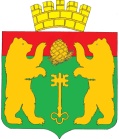 Администрация поселка Кедровый Красноярского краяРАСПИСКА в получении документовАдминистрация поселка Кедровый Красноярского края сообщает, что мною, ______________________________________________________________________________,(должность сотрудника, принявшего документы, Ф.И.О.)приняты от ______________________________________________________________________________________________________________________________________________________________________________________________________________________________________________________(Ф.И.О. заявителя в родительном падеже, наименование, номер и дата, почтовый адрес - для физического лица; полное наименование, ИНН, КПП, почтовый адрес - для юридического лица)Ф.И.О. представителя заявителя _______________________________________________________,действующего на основании __________________________________________________________,тел: __________________________в отношении _______________________________________________________________(наименование объекта)следующие документы:
Ваш документ о предоставлении муниципальной услуги будет готов к выдаче:«___» ______________ 20___ г.
Документы сдал: Заявитель _________________________________________________(подпись, Ф.И.О. заявителя)
«___» ______________ 20___ г.Документы принял: _________________________________________________________(подпись, Ф.И.О. сотрудника)Приложение №3к регламенту по предоставлению муниципальной услуги «Выдача  разрешения на перемещение отходов строительства, сноса зданий  и сооружений, в том числе грунтов»Администрация поселка Кедровый Красноярского края«_____»______________ 20___ г.Разрешение №_____на перемещение отходов строительства,сноса зданий и сооружений, в том числе грунтовВыдано _____________________________________________________________________________________________________________________________________________(полное наименование, ИНН, КПП, почтовый адрес — для юридического лица,), фамилия, имя, отчество, паспортные данные — для физического лица)Основание для проведения работ по перемещению отходов строительства, сноса зданий и строений, в том числе грунтов:_________________________________________________________________________________Строительный материал зданий, сооружений, подлежащих сносу и перемещению:___________________________________________________________________________________Специалист  ____________________       /________________________/                                                подпись                                                     Ф.И.О.Приложение №4к регламенту по предоставлению муниципальной услуги «Выдача  разрешения на перемещение отходов строительства, сноса зданий  и сооружений, в том числе грунтов»Решение об отказев выдаче разрешения на перемещение отходов строительства, сноса зданий и сооружений, в том числе грунтовАдминистрация поселка Кедровый Красноярского края сообщает, что ________________________________________________________________________________________________________________________________________________________________________________________________________________________________________________(Ф.И.О. заявителя в дательном падеже, наименование, номер и дата выдачи документа, подтверждающего личность, почтовый адрес - для физического лица, полное наименование, ИНН, КПП, почтовый адрес - для юридического лица)
на основании пункта 2.15 административного регламента предоставления муниципальной услуги отказано в предоставлении разрешения на перемещение отходов строительства, сноса зданий и сооружений, в том числе грунтов:___________________________________________________________________________________(наименование объекта, адрес объекта)в связи с _____________________________________________________________________________________________________________________________________________________________________________________________________________________________________Приложение №5к регламенту по предоставлению муниципальной услуги «Выдача  разрешения на перемещение отходов строительства, сноса зданий  и сооружений, в том числе грунтов»Журналучета выдачи разрешений на перемещение отходов строительства, сноса зданий и сооружений, в том числе грунтовПриложение №6к регламенту по предоставлению муниципальной услуги «Выдача  разрешения на перемещение отходов строительства, сноса зданий  и сооружений, в том числе грунтов»БЛОК-СХЕМАпредоставления муниципальной услуги«Выдача разрешения на перемещение отходов строительства, сноса зданий и сооружений, в том числе грунтов»00.00.2020п. Кедровый№000-пГлава поселка КедровыйКрасноярского краяА.М. ФедорукШтамп организации(для юридических лиц)Главе поселка Кедровый Красноярского края__________________________________________от ____________________________________________ (Ф.И.О. заявителя, наименование юридического лица)Адрес регистрации________________________________________________________________________Адрес для почтовых отправлений____________________________________________________________________телефон, факс__________________________________Представитель________________________________________________________________________________(Ф.И.О)Паспортные данные______________________________________________________________________________________________________________Адрес регистрации______________________________________________________________________________Доверенность___________________________________________________________________________________Выдать при личном обращенииНаправить посредством почтового отправления по адресу: __________________Nп/пНаименование и реквизиты документовколичество экземпляровколичество экземпляровколичество листовколичество листовподлинныхкопийподлинныхкопийГлава поселка КедровыйКрасноярского края_________________________(подпись, МП)___________/И.О.ФамилияАдминистрацияпоселка КедровыйКрасноярского края№_________от ____________г.п. Кедровый___________________________________
___________________________________
(Ф.И.О., адрес заявителя (представителя) заявителя)
___________________________________
(регистрационный номер заявления)Глава поселка КедровыйКрасноярского края_________________________(подпись, МП)___________/И.О.Фамилия№ п/пДата выдачи разрешенияНомер разрешенияНаименование организации или Ф.И.О. физического лица, получивших разрешение на перемещение отходовАдрес места проведения работМесто размещения и утилизации отходовСрок действия разрешенияДата и подпись лица, получившего разрешение на перемещение отходовОбращение заявителя для предоставления муниципальной услугиОбращение заявителя для предоставления муниципальной услугиОбращение заявителя для предоставления муниципальной услугиОбращение заявителя для предоставления муниципальной услугиОбращение заявителя для предоставления муниципальной услугиРегистрация заявления и приложенного комплекта документов Регистрация заявления и приложенного комплекта документов Регистрация заявления и приложенного комплекта документов Регистрация заявления и приложенного комплекта документов Регистрация заявления и приложенного комплекта документов Определение ответственного исполнителяОпределение ответственного исполнителяОпределение ответственного исполнителяОпределение ответственного исполнителяОпределение ответственного исполнителяФормирование и направление межведомственного запросаФормирование и направление межведомственного запросаФормирование и направление межведомственного запросаФормирование и направление межведомственного запросаФормирование и направление межведомственного запросаПроведение экспертизы представленных документовПроведение экспертизы представленных документовПроведение экспертизы представленных документовПроведение экспертизы представленных документовПроведение экспертизы представленных документовПринятие решения об отказе в выдаче разрешения на перемещение отходовПринятие решения об отказе в выдаче разрешения на перемещение отходовПринятие решения о выдаче разрешения на перемещение отходовПринятие решения о выдаче разрешения на перемещение отходовПринятие решения о выдаче разрешения на перемещение отходовПринятие решения о выдаче разрешения на перемещение отходовПринятие решения о выдаче разрешения на перемещение отходовВыдача (направление) заявителю результата предоставления муниципальной услугиВыдача (направление) заявителю результата предоставления муниципальной услугиВыдача (направление) заявителю результата предоставления муниципальной услуги